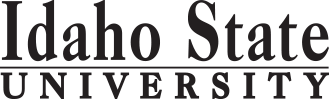                                                                                                                                                                                                 Form Revised 1.24.2018Course Subject and TitleCr. Min. Grade*GE, UU or UM**Sem. OfferedPrerequisiteCo RequisiteSemester OneSemester OneSemester OneSemester OneSemester OneSemester OneSemester OneAIRM 0100: Introduction to Aircraft and Aerodynamics1FAIRM 0101: Mathematics3FAIRM 0104: Materials and Processes5FAIRM 0107: Forms and Regulations3FAIRM 0113: Rigging and Inspection3F                                                                                            Total15Semester TwoSemester TwoSemester TwoSemester TwoSemester TwoSemester TwoSemester TwoAIRM 0108: Basic Electricity3SAIRM 0109: Fluid Systems4SAIRM 0110: Landing Gear Systems2SAIRM 0114: Metallic Structures3SAIRM 0115: Aircraft Instruments, Comm, and Navigation2S                                                                                            Total14Semester Three (Summer)Semester Three (Summer)Semester Three (Summer)Semester Three (Summer)Semester Three (Summer)Semester Three (Summer)Semester Three (Summer)AIRM 0111: Auxiliary Systems2SuAIRM 0112: Aircraft Electrical Systems 4Su                                                                                             Total6Semester FourSemester FourSemester FourSemester FourSemester FourSemester FourSemester FourAIRM 0116: Non-Metallic Structures4FAIRM 0223: Basic Turbine Engines4FAIRM 0224: Advanced Turbine Engines3FAIRM 0225: Powerplant Lubrication Systems3FAIRM 0230: Propeller Systems4F                                                                                             Total18Semester FiveSemester FiveSemester FiveSemester FiveSemester FiveSemester FiveSemester FiveAIRM 0221: Reciprocating Engine Theory and Practice3SAIRM 0222: Adv Reciprocating Engine Inspect & Mainten3SAIRM 0227: Engine Fuel Metering Systems3SAIRM 0228: Engine Ignition Systems4SAIRM 0229: Engine Electrical and Instrument Systems4S                                                                                              Total17*GE=General Education Objective, UU=Upper Division University, UM= Upper Division Major**See Course Schedule section of Course Policies page in the e-catalog (or input F, S, Su, etc.)*GE=General Education Objective, UU=Upper Division University, UM= Upper Division Major**See Course Schedule section of Course Policies page in the e-catalog (or input F, S, Su, etc.)*GE=General Education Objective, UU=Upper Division University, UM= Upper Division Major**See Course Schedule section of Course Policies page in the e-catalog (or input F, S, Su, etc.)*GE=General Education Objective, UU=Upper Division University, UM= Upper Division Major**See Course Schedule section of Course Policies page in the e-catalog (or input F, S, Su, etc.)*GE=General Education Objective, UU=Upper Division University, UM= Upper Division Major**See Course Schedule section of Course Policies page in the e-catalog (or input F, S, Su, etc.)*GE=General Education Objective, UU=Upper Division University, UM= Upper Division Major**See Course Schedule section of Course Policies page in the e-catalog (or input F, S, Su, etc.)*GE=General Education Objective, UU=Upper Division University, UM= Upper Division Major**See Course Schedule section of Course Policies page in the e-catalog (or input F, S, Su, etc.)2018-2019 Major RequirementsCRGENERAL EDUCATION OBJECTIVES* Satisfy 1, 2, 3, 6 and 3 cr. from 4, 5, 7 or 8GENERAL EDUCATION OBJECTIVES* Satisfy 1, 2, 3, 6 and 3 cr. from 4, 5, 7 or 8GENERAL EDUCATION OBJECTIVES* Satisfy 1, 2, 3, 6 and 3 cr. from 4, 5, 7 or 8GENERAL EDUCATION OBJECTIVES* Satisfy 1, 2, 3, 6 and 3 cr. from 4, 5, 7 or 8GENERAL EDUCATION OBJECTIVES* Satisfy 1, 2, 3, 6 and 3 cr. from 4, 5, 7 or 8GENERAL EDUCATION OBJECTIVES* Satisfy 1, 2, 3, 6 and 3 cr. from 4, 5, 7 or 80 Cr.MinMAJOR REQUIREMENTS701. Written English  (6 cr. min)             ENGL 1101 (or equivalent)1. Written English  (6 cr. min)             ENGL 1101 (or equivalent)1. Written English  (6 cr. min)             ENGL 1101 (or equivalent)1. Written English  (6 cr. min)             ENGL 1101 (or equivalent)1. Written English  (6 cr. min)             ENGL 1101 (or equivalent)1. Written English  (6 cr. min)             ENGL 1101 (or equivalent)AIRM 0100: Introduction to Aircraft and Aerodynamics1AIRM 0101: Mathematics32. Spoken English   (3 cr. min)             COMM 11012. Spoken English   (3 cr. min)             COMM 11012. Spoken English   (3 cr. min)             COMM 11012. Spoken English   (3 cr. min)             COMM 11012. Spoken English   (3 cr. min)             COMM 11012. Spoken English   (3 cr. min)             COMM 1101AIRM 0104: Materials and Processes53. Mathematics      (3 cr. min)             3. Mathematics      (3 cr. min)             3. Mathematics      (3 cr. min)             3. Mathematics      (3 cr. min)             3. Mathematics      (3 cr. min)             3. Mathematics      (3 cr. min)             AIRM 0107: Forms and Regulations34. Humanities, Fine Arts, Foreign Lang.4. Humanities, Fine Arts, Foreign Lang.4. Humanities, Fine Arts, Foreign Lang.4. Humanities, Fine Arts, Foreign Lang.4. Humanities, Fine Arts, Foreign Lang.4. Humanities, Fine Arts, Foreign Lang.4. Humanities, Fine Arts, Foreign Lang.AIRM 0108: Basic Electricity3AIRM 0109: Fluid Systems4AIRM 0110: Landing Gear Systems25. Natural Sciences                              (1 Course including a lab; 4 cr. min)  5. Natural Sciences                              (1 Course including a lab; 4 cr. min)  5. Natural Sciences                              (1 Course including a lab; 4 cr. min)  5. Natural Sciences                              (1 Course including a lab; 4 cr. min)  5. Natural Sciences                              (1 Course including a lab; 4 cr. min)  5. Natural Sciences                              (1 Course including a lab; 4 cr. min)  5. Natural Sciences                              (1 Course including a lab; 4 cr. min)  AIRM 0111: Auxiliary Systems2AIRM 0112: Aircraft Electrical Systems 4AIRM 0113: Rigging and Inspections 36. Behavioral and Social Science  (1 course; 3 cr. min)6. Behavioral and Social Science  (1 course; 3 cr. min)6. Behavioral and Social Science  (1 course; 3 cr. min)6. Behavioral and Social Science  (1 course; 3 cr. min)6. Behavioral and Social Science  (1 course; 3 cr. min)6. Behavioral and Social Science  (1 course; 3 cr. min)AIRM 0114: Metallic Structures3AIRM 0115: Aircraft Instruments, Communications, and Navigation2AIRM 0116: Non-Metallic Structures4One Course from EITHER Objective 7 OR 8One Course from EITHER Objective 7 OR 8One Course from EITHER Objective 7 OR 8One Course from EITHER Objective 7 OR 8One Course from EITHER Objective 7 OR 8One Course from EITHER Objective 7 OR 8AIRM 0221: Reciprocating Engine Theory and Practice37. Critical Thinking   7. Critical Thinking   7. Critical Thinking   7. Critical Thinking   7. Critical Thinking   7. Critical Thinking   7. Critical Thinking   AIRM 0222: Advanced Reciprocating Engine Inspection and Practice38. Information Literacy   8. Information Literacy   8. Information Literacy   8. Information Literacy   8. Information Literacy   8. Information Literacy   AIRM 0223: Basic Turbine Engines49. Cultural Diversity                                                             9. Cultural Diversity                                                             9. Cultural Diversity                                                             9. Cultural Diversity                                                             9. Cultural Diversity                                                             9. Cultural Diversity                                                             AIRM 0224: Advanced Turbine Engines3AIRM 0225: Powerplant Lubrication Systems3General Education Elective to reach 15 cr. min.                        General Education Elective to reach 15 cr. min.                        General Education Elective to reach 15 cr. min.                        General Education Elective to reach 15 cr. min.                        General Education Elective to reach 15 cr. min.                        General Education Elective to reach 15 cr. min.                        AIRM 0227: Engine Fuel Metering Systems3AIRM 0228: Engine Ignition Systems4                                                                                                  Total GE                                                                                                  Total GE                                                                                                  Total GE                                                                                                  Total GE                                                                                                  Total GE                                                                                                  Total GE0AIRM 0229: Engine Electrical and Instrument Systems4Undergraduate Catalog and GE Objectives by Catalog Year Undergraduate Catalog and GE Objectives by Catalog Year Undergraduate Catalog and GE Objectives by Catalog Year Undergraduate Catalog and GE Objectives by Catalog Year Undergraduate Catalog and GE Objectives by Catalog Year Undergraduate Catalog and GE Objectives by Catalog Year AIRM 0230: Propeller Systems4MAP Credit SummaryMAP Credit SummaryMAP Credit SummaryMAP Credit SummaryMAP Credit SummaryCRCRMajor Major Major Major Major 7070General Education General Education General Education General Education General Education 00Free Electives to reach 60Free Electives to reach 60Free Electives to reach 60Free Electives to reach 60Free Electives to reach 6000                                                                                     TOTAL                                                                                     TOTAL                                                                                     TOTAL                                                                                     TOTAL                                                                                     TOTAL7070Graduation Requirement Minimum Credit ChecklistGraduation Requirement Minimum Credit ChecklistGraduation Requirement Minimum Credit ChecklistConfirmedConfirmedConfirmedConfirmedMinimum 15 cr. General Education Objectives (Associate)Minimum 15 cr. General Education Objectives (Associate)Minimum 15 cr. General Education Objectives (Associate)Minimum 60 cr. Total  (Associate)Minimum 60 cr. Total  (Associate)Minimum 60 cr. Total  (Associate)Advising NotesAdvising NotesMAP Completion Status (for internal use only)MAP Completion Status (for internal use only)MAP Completion Status (for internal use only)MAP Completion Status (for internal use only)MAP Completion Status (for internal use only)MAP Completion Status (for internal use only)MAP Completion Status (for internal use only)DateDateDateDateDateDateDepartment: CAA or COT:TIM 08/02/2018TIM 08/02/2018TIM 08/02/2018TIM 08/02/2018TIM 08/02/2018TIM 08/02/2018Registrar: 